Prototype and/or DioramaPrototype: a first or preliminary model of something, especially a machine, from which other forms are developed or copied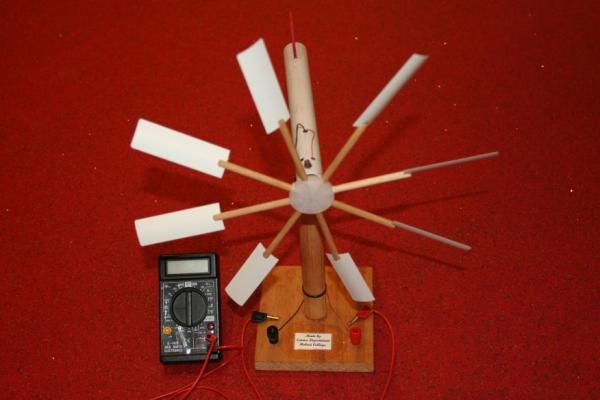 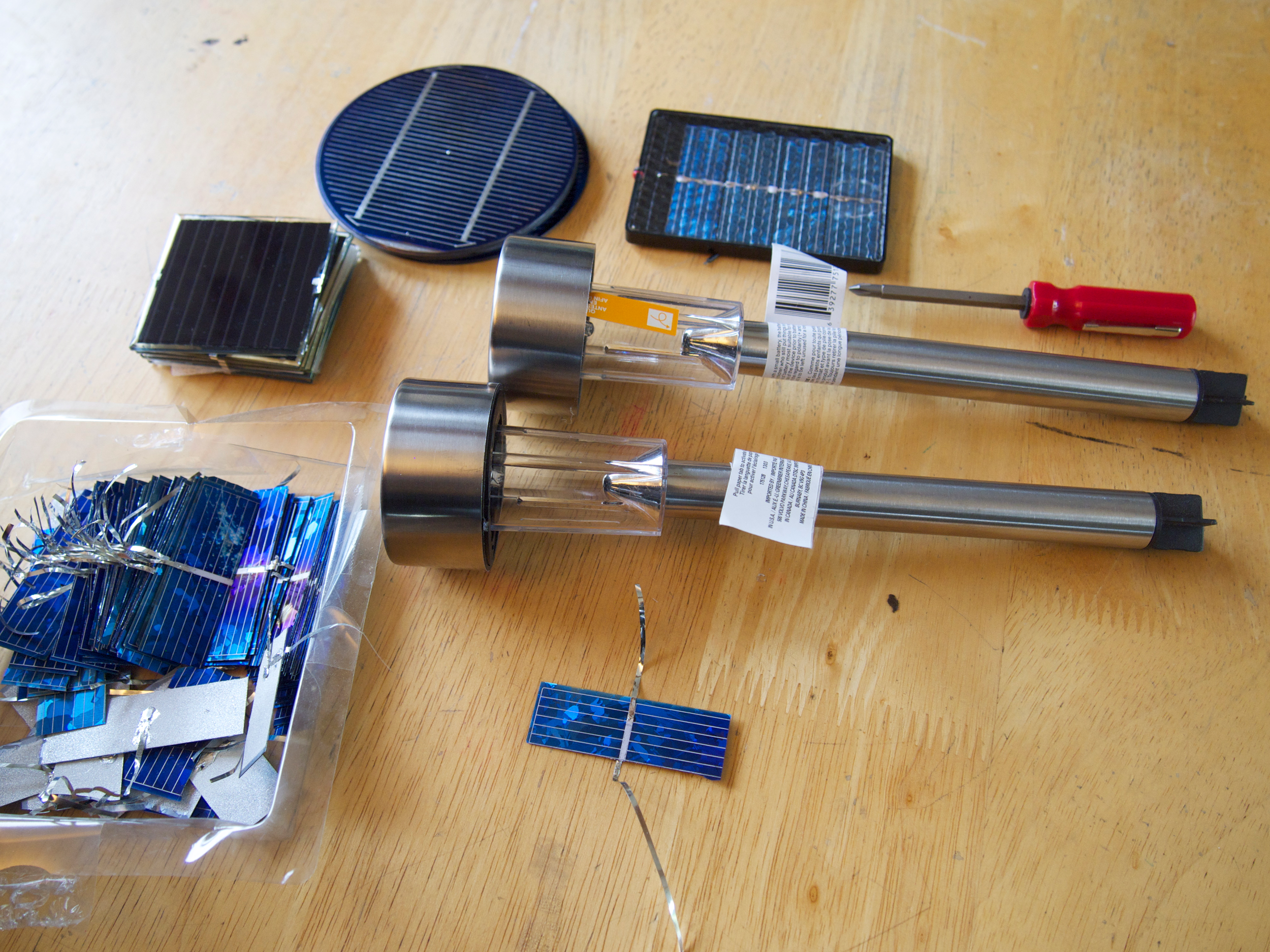 Diorama: a model representing a scene with three-dimensional figures, either in miniature or as a large-scale museum exhibit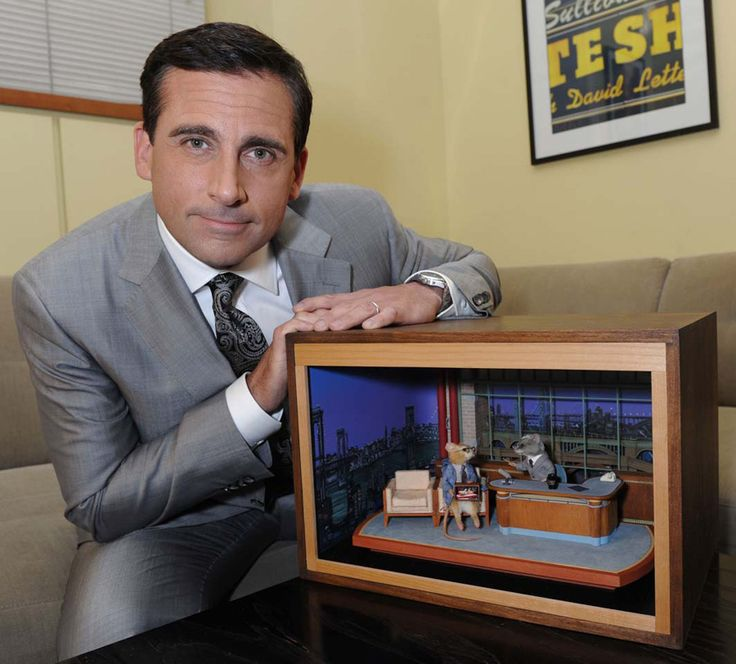 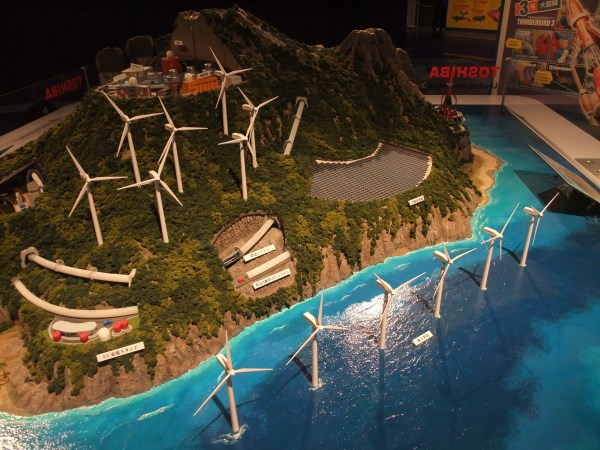 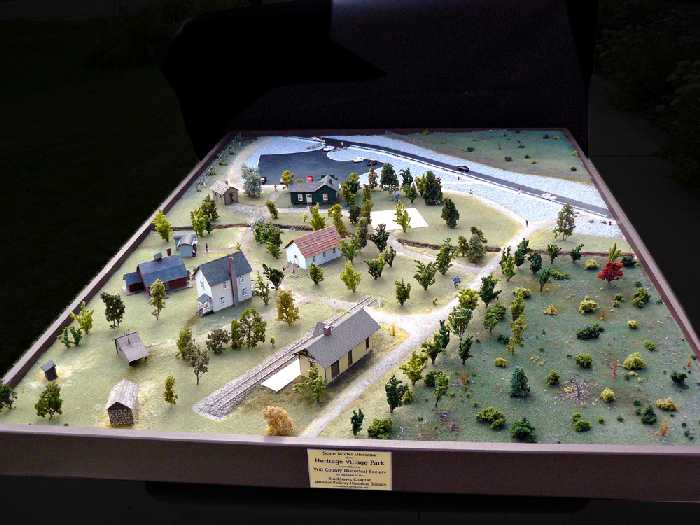 It would look really cool if you combine the two ideas. Make a diorama with a working prototype! Today: Turn in a DETAILED diagram of your prototype / diorama AND a list of materials you need to create it. Also work on your CER and remaining task list items.*detailed diagram / plan is due at the end of class 12/2 or 12/3*actual prototype / diorama due completed by the end of class Tuesday 12/84321*detailed diagram / plan is due at the end of class 12/2 or 12/3*actual prototype / diorama due completed by the end of class Tuesday 12/8Working prototype OR dioramaNon-working prototype OR dioramaDrawing of solution No prototype, drawing or diorama